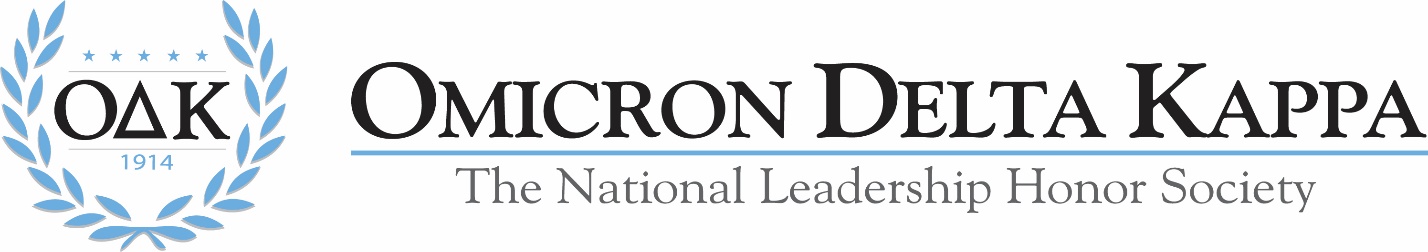 Omicron Delta Kappa National Leadership Honor SocietyApplication GuidelinesPlease READ these Guidelines COMPLETELY before beginning your application.  An incomplete application once submitted will not be considered by the [School] Circle.[Note:  These instructions are specificially for the OΔK National Lifetime Membership Application.  If your cicrle use another system, descirbe that process in detail.  Remember, OΔK requires the national application form to be completed for all individuals being intiated.  This form is what we use to create the national records for each initiate.]All applications to the [School] Circle must be submitted through the Omicron Delta Kappa Society Membership Form.  The link to that form is provided at the end of this document. Omicron Delta Kappa recognizes the achievement in leadership of undergraduate juniors and seniors, graduate students, members of faculty and administration, alumni, and honorary members of a school or college. The leadership qualities that are identified in prospective members are known as The Five Phases of Campus Life. The five following areas include: ScholarshipAthletics Campus/ Community Service, Social/Religious Activities, and Campus GovernmentJournalism, Speech and the Mass Media Creative and Performing ArtsProspective undegraduate student members must rank in the upper 35 percent of their school or college and must show leadership in at least one of the five phases of campus life.  The following examples of leadership achievements and accomplishments are given for each phase to provide assistance when completing your membership application.The application has a section the corresponds to each of these phases.  Each section is an opened ended essay text field in which applicatns should list and describe their most significant achievements in that area.  Below is a listing of the application text areas and what shoulsd be considered for those areas.Scholarship: Scholarship does not just include being a recipient of a college or national scholarship or financial aid for education, but what leadership positions, memberships, or personal achievements an individual has completed that is exemplary at the school or college.       Other common activities include:Studying abroadInternshipsTeacher’s assistantMember of an academic honor societyAuthoring a piece of work which is published in a national professional journal/magazine or delivered to a state, regional, or national professional organization in the student’s majorAthletics: Leaders are not only in the school, but are also on the field.        Other common activities include:Student Athletic TrainerClub Sport OfficerParticipant in an Intramural or Club SportRecognition (All American, All Conference)All Tournament (National, Regional, or Conference) recognitionIntramural CaptainCampus/ Community Service, Social/Religious Activities, and Campus Government: This category highlights the active involvement in the community or on campus.(Example: President of an organization or club)      Other common activities include:Resident Assistant and/or Resident AdvisorPresident, Vice President, or member of the Executive Board of Student Government Association (SGA)Orientation Assistant, Open House volunteer, and Admissions Tour GuideMajor Officer of a club or organization (Vice President, Secretary, etc.)Orientation Student LeaderClass OfficerCommunity and/or social serviceJournalism, Speech and the Mass Media : Participation in the school or college’s magazine, student journal, or radio are included within this category.Other common activities include:Co-Editor for school magazine or student journalSchool radio station General Manager or DJSection editor or Columnist for school magazinePhotographer or Artist for school magazine or student journalContributor to journal or school magazineCreative and Performing Arts: Displaying outstanding leadership in theatre, art, music and creative and performing arts are included within this category.      Other common activities include:Write or arrange original composition or piece which is published and/or performed publiclyChorale member Campus Band memberAuthor of a play published or performed publiclyMember of a theater organizationScenic, lighting or costume design for major productionGraphic design or advertisingDirecting a minor and/or major exhibitPrize winner or participant in a state, regional, and/or national-wide showArtist for a one-person show List Significant Honors and/or Achievements:  This section highlights commendations received during college. This may include but is not limited to:Dean’s List AwardUniversity Service and Leadership Award.  (Example: Who’s Who)Departmental Awards. (Example: Political Science Student of the Year).Please Note:Please remember that OΔK is seeking individuals from a variety of backgrounds. We are looking for those who have experience across the BREADTH of all areas or those who have DEPTH in one or two fields.  If you do not have experience in one of the areas type "Not applicable’ in the text area.We recommend that applicants plan your text in advance using a text editing program (Word, Google Doc, etc.) then type your answer directly into the online form. DO NOT cut and paste from the text editing program.   Bullets, line breaks and other formatting in text programs may not be compatible with the text fields of the online form.  Be sure to edit your answers carefully.  Incomplete answers or answer to essays that are suddenly cut off by maximum limits may count against your application.